PENGARUH DAYA TARIK IKLAN DAN POTONGAN HARGA TERHADAP MINAT BELI KONSUMEN DI ALFALAH                               MOBIL SERVICE MEDANSKRIPSIDiajukan Guna Memenuhi Salah Satu Syarat                                                                 Untuk Memperoleh Gelar Sarjana Manajemen (S.M)                                                            Jurusan Manajemen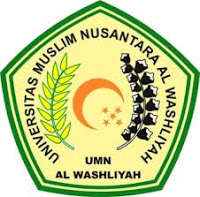 OLEH:PUTRI SYAHRIDA PRATIWINPM: 183114050PROGRAM STUDI MANAJEMENFAKULTAS EKONOMIUNIVERSITAS MUSLIM NUSANTARA AL-WASHLIYAHMEDAN2022